Matematyka klasa IV SP KrawcePoniedziałek 23.03.2020Temat: Liczby mieszane.Przepiszę do zeszytu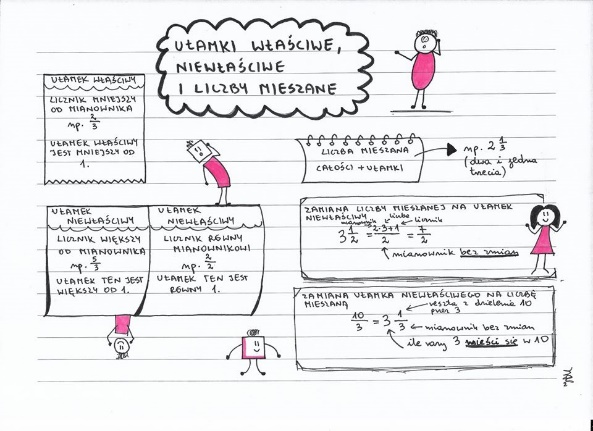 Zad. 3, 4,5,6,7,8 podręcznik strona 88.ZAD. dom.zeszyt ćwiczeń str.111Lekcja będzie prowadzona w aplikacji Skype o godz.8.30Link do aplikacji wysłałam do rodziców sms.Wtorek 24.03.2020Temat: Ułamek jako iloraz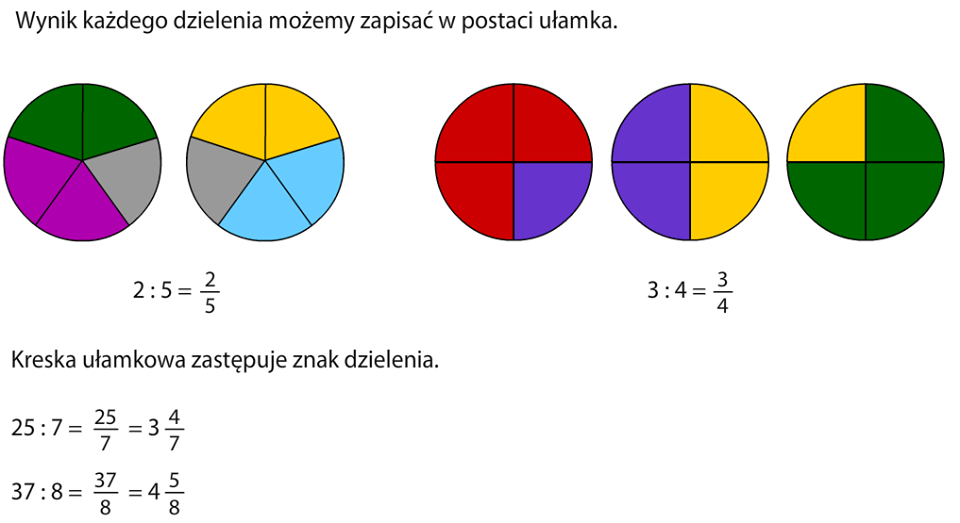 Przeczytam informację z podręcznika str.90. Rozwiążę przykłady z poziomu A B C D str.91,92Zeszyt ćw. Str.113